Márton Áron konferencia, vitrázsszentelőés Márton Áron közösségi ház alapkőletételeSzabadka és Kelebia, 2016. június 18.a Vajdasági Pax Romana szervezésében8.00 Gyülekező Szabadkán az Agusztiniánumban, regisztráció9.00 Virt László (Budapest): Márton Áron, mint evangéliumi életalakító 10.00 Molnár Melinda (Székelyudvarhely): Kéttornyú őrhelyen – Márton Áron kapcsolata az első káplán-helyével, Gyergyóditróval12.00 Ebéd13.30 Nagy Zoltán (Székelyudvarhely): A Hegy – mozaikképek Márton Áron életéből című DVD-összeállításból 80' vetítés15.30 Fórumbeszélgetés az előadókkal16.30 Indulás, szervezett utazás Kelebiára17.00 Szentmise Kelebián, Márton Áron színes ablaküveg megáldása, Márton Áron Közösségi Ház alapkő-letétele a plébánia udvarában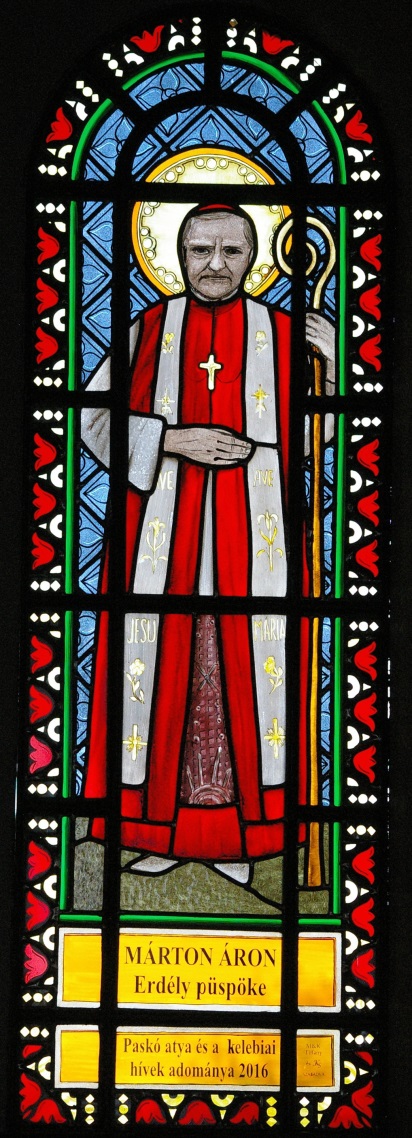 A szentmisén énekel a Pro Musica Kamarakórus és a kelebiai templom ifjúsági kórusa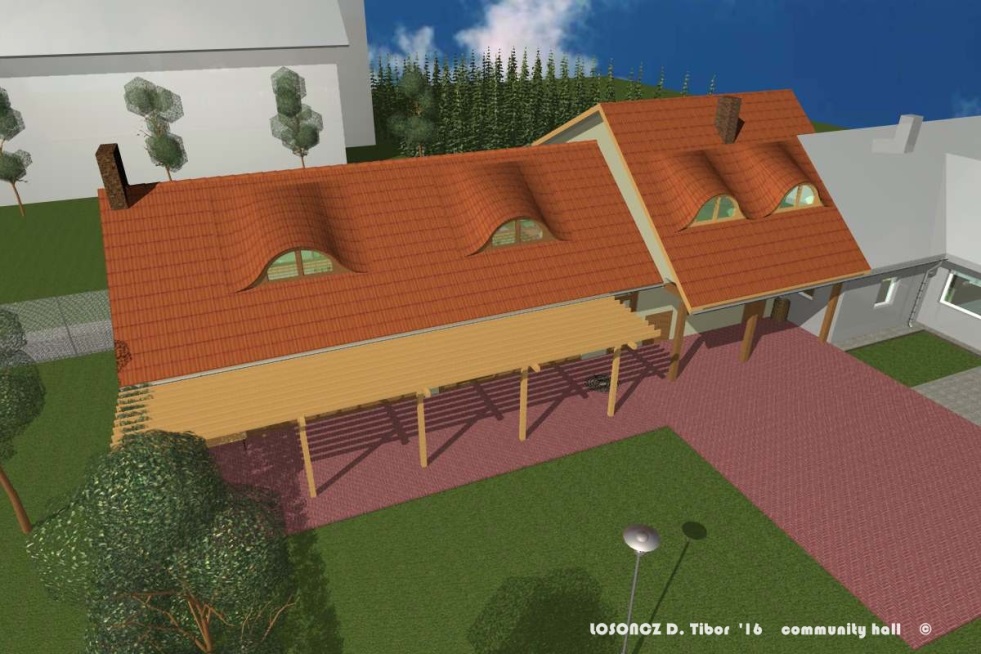 